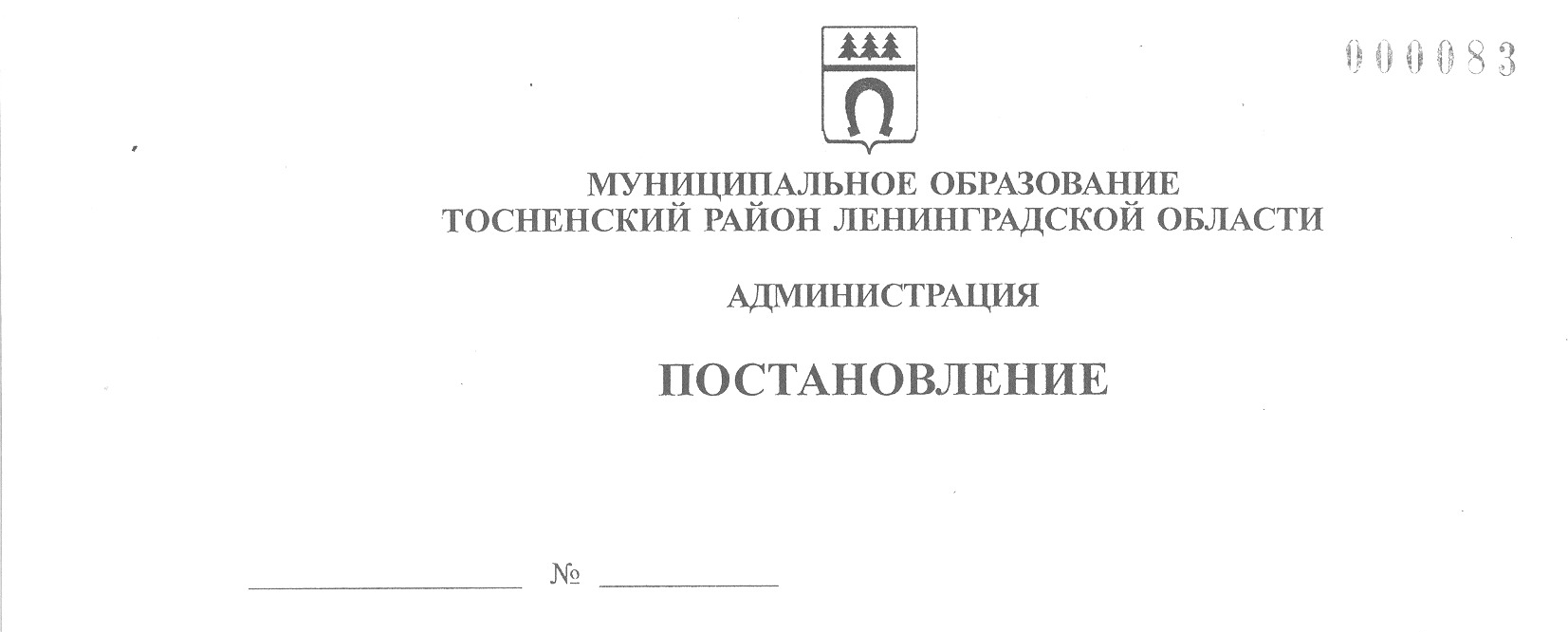 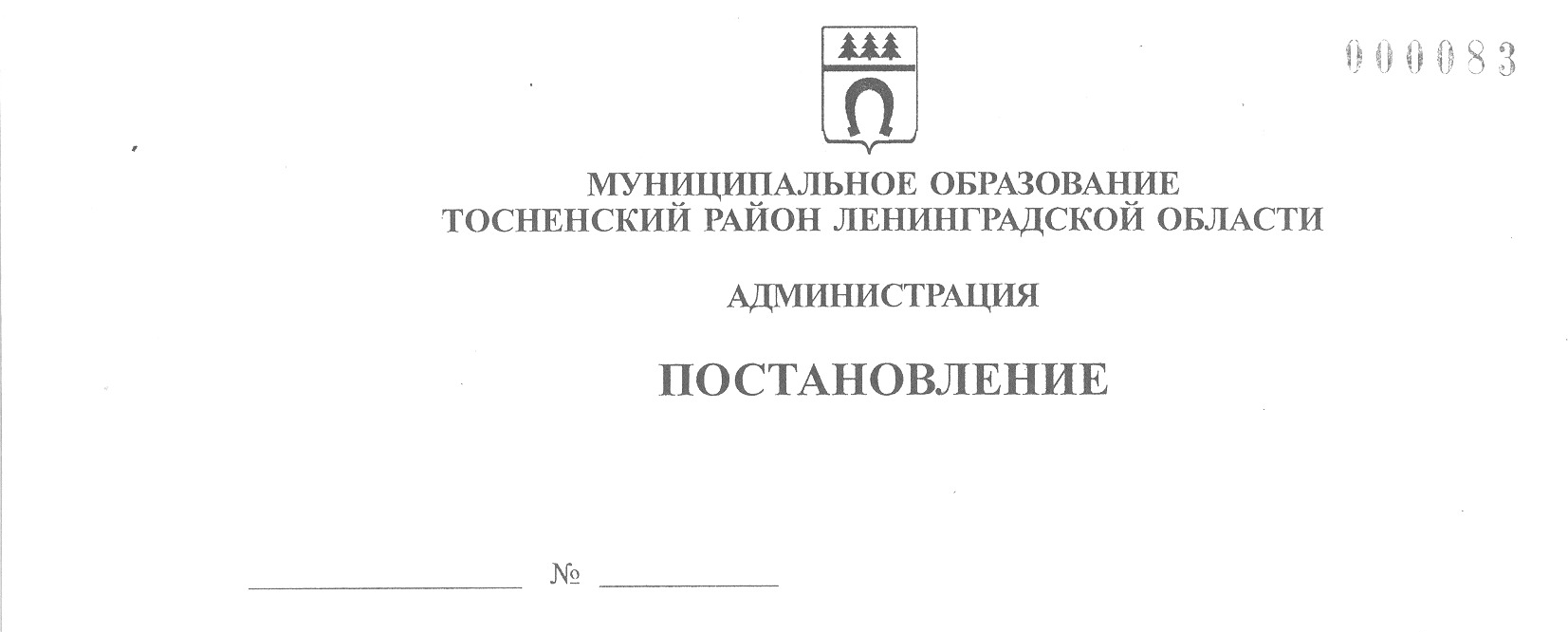     19.11.2020                     2232-паО запрете выхода населения на ледовое покрытие водных объектов Тосненского городского поселения Тосненского района Ленинградской области в зимний период 2020-2021 годов	В соответствии с Федеральным законом от 06.10.2003 № 131-ФЗ «Об общих     принципах организации местного самоуправления в Российской Федерации», Правилами охраны жизни людей на водных объектах Ленинградской области, утвержденными постановлением Правительства Ленинградской области от 29.12.2007 № 352, исполняя собственные полномочия, а также полномочия администрации Тосненского городского поселение Тосненского муниципального района Ленинградской области на основании ст. 13 Устава Тосненского городского поселения Тосненского муниципального района Ленинградской области и ст. 25 Устава муниципального образования Тосненский район Ленинградской области, в целях обеспечению безопасности населения на водных объектах     муниципального образования Тосненский район Ленинградской области в зимний период 2020-2021 годов администрация муниципального образования Тосненский район Ленинградской областиПОСТАНОВЛЯЕТ:	1. В целях предотвращения возникновения чрезвычайных ситуаций, обеспечения безопасности населения на водных объектах, расположенных на территории Тосненского городского поселения Тосненского района Ленинградской области, с 21.11.2020 запретить выход граждан на ледовое покрытие водных объектов, расположенных на территории   поселения.	2. Рекомендовать главам администраций городских и сельских поселений Тосненского района Ленинградской области принять нормативные правовые акты о запрете    выхода граждан на ледовое покрытие водных объектов, расположенных на территории поселений.	3. Отделу правопорядка и безопасности, делам ГО и ЧС администрации муниципального образования Тосненский район Ленинградской области направить в пресс-службу комитета по организационной работе, местному самоуправлению, межнациональным и межконфессиональным отношениям администрации муниципального образования Тосненский район Ленинградской области настоящее постановление для опубликования и обнародования в порядке, установленном Уставом муниципального образования Тосненский район Ленинградской области.2	4. Пресс-службе комитета по организационной работе, местному самоуправлению, межнациональным и межконфессиональным отношениям администрации муниципального образования Тосненский район Ленинградской области организовать опубликование     и обнародование постановления в порядке, установленном Уставом муниципального     образования Тосненский район Ленинградской области.	5. Контроль за исполнением постановления возложить на заместителя главы         администрации муниципального образования Тосненский район Ленинградской области по безопасности Цая И.А.	6. Настоящее постановление вступает в силу со дня его официального опубликования.Глава администрации                                                                                          А.Г. КлементьевЕшевский Александр Викторович, 8(81361)2160430 гв